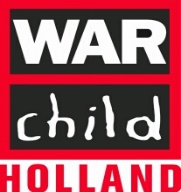 ADVERTISEMENTOPEN CALL FOR PROPOSALS FOR PROVISION OF HEALTH INSURANCE FOR 43 WAR CHILD HOLLAND STAFF AND DEPENDANTS ON 100% COVERAGE Publication reference: SS-JUBA-001Framework ArrangementBACKGROUND:War Child Holland (WCH) is an independent and impartial international non-governmental organization investing in a peaceful future for children and young people affected by armed conflict. WCH works to enable adults and empower children and young people affected by armed conflict to bring about positive and lasting changes in their lives. Our activities seek to maximize children and young people’s meaningful participation in both project activities and broader decision affecting their lives, in particular those who have previously been excluded from participating in such decision making. As an organization, we are committed to promote, strengthen and support the participation of children and young people.PURPOSE AND SCOPE: War Child Holland- South Sudan intends to award a service Contract under a Framework agreement for provision of insurance coverage services for its humanitarian programs staffs (43 and their dependents on 100% coverage) in South SudanThe Framework Agreement (FWA) will define commercial conditions between War Child and the selected supplier, applicable to the purchase of insurance coverage for a period of 12 months with an option to extend up to 24 months, subject to satisfactory performance of supplier and availability of funding. HOW TO APPLY: This opportunity is open to all qualified companies. Interested parties are advised to contact War Child Holland at tenders.ss@warchild.nl to obtain the tender documents via email. Documents can also be picked up through hand delivery from the address below:War Child HollandNPA Building opposite UNICEFJuba, South Sudanbetween 10 am – 4pm (East Africa time) on working days.For any question regarding the address, please email us or call on +211(0) 924000126 SUBMISSION DEADLINE: The deadline for submission of proposals is 02nd October 2020 at 15:00 (East Africa time)Please note that the publication of this Tender Notice doesn’t commit WCH to implement the announced procurement. Late submission will not be accepted. War Child HollandSouth Sudan Mission 